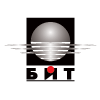 „Дигиталното настояще и дигиталното бъдеще:Икономически, културни, образователни, правни и технологични въздействия”(“Digital Present and Digital Future:Economic, Cultural, Educational, Legal and Technological Impacts”)Научна конференция с международно участие9-10 април 2013 г., Метрополитън Хотел СофияАдрес: София 1784, бул. Цариградско шосе 64Проявата е заключително събитие по научноизследователски проект „БД „Български градове през Възраждането” с ръководител проф. дфн Иванка Янкова (Договор № Д 002-144/16.12.2008 г., Анекс № 1/ДОО2 ВУ/144/13.10.2011 г.), финансиран в конкурс „Стимулиране на научните изследвания в държавните висши училища” на Фонд „Научни изследвания” на Министерството на образованието, младежта и наукатаП Р О Г Р А М А 9 април 2013 (вторник), Зала София9.00-9.30 ч. Регистрация на участниците.9.30 ч. Откриване на научната конференция. Приветствия.Модератор: Доц. д-р Таня Тодорова Пленарни доклади10.00 ч. Иванка Янкова (УНИБИТ). Научноизследователският проект „БД „Българските градове през Възраждането” – изследователски постижения и приложни продукти.10.20 ч. Иванка Янкова, Румелина Василева, Силвия Станчева (УНИБИТ). База данни „Българските градове през Възраждането”. Демонстрация. 1-ва ТЕМА: Културни и образователни възможности на дигиталното настояще и дигиталното бъдеще.10.40 ч. Bulent Yılmaz (Hacettepe University, Ankara, Turkey). Issues in Digitization Process in Turkey.11.00 ч. Vesna Župan (The “Svetozar Marković”, University Library, Belgrade). Аn insight to the results of cataloguing and classifying library materials on european and north-american socio-economic development: Experience from Serbian Digital Academic Environment.11.20 ч. Кафе-пауза.11.40 ч. Nadežda Stojković, Slađana Živković, Vanče Bojkov (University of Niš, Serbia). English as a Lingua Franca of Computer Science and Information Technologies - content and methodology of a university syllabus.12.00 ч. Ahmet Altay, Yusuf Alkan (Kırklareli Üniversitesi, Turkey). Digitization of local cultural elements and public libraries: State in Turkey.12.20 ч. Янка Тоцева (Младежка фондация "Арете" - България), Ванче Бойков (Университет в Ниш, Сърбия). За и против дигиталната класна стая.12.40 ч.-13.45 ч. Обедна почивка. Свободно време.1-ва ТЕМА: Културни и образователни възможности на дигиталното настояще и дигиталното бъдеще.Модератор: Проф. дфн Иванка Янкова 13.45 ч. Татяна Шопова (Югозападен университет «Н. Рилски» - Благоевград, катедра по Културология). Дигиталната грамотност – важен приоритет на европейското университетско образование  в 21-ви век.14.00 ч. Евгения Русинова (УниБИТ). За концептуализиране на дигитализационния процес (в областта на книжовното културно-историческо наследство).14.15 ч. Радостина Тодорова (НБУ). Опазване на научното наследство: мисията на авторите.14.30 ч. Емилия Милкова и Радка Калчева (РБ Варна). Варна - е-царицата на Черноморието - ретроспекция от миналото.14.45 ч. Мариела Нанкова (УНИБИТ). Приложение на дигиталните технологии в продължаващото обучение. 15.00 ч. Светла  Шапкалова (УНИБИТ). Християнските образователни възможности в бъдеще.15.15 ч. Кафе-пауза.2-ра ТЕМА: Икономически, правни и технологични аспекти на дигиталната ера. Приложение на информационните и комуникационните технологии в хуманитаристиката.Модератор: доц. д-р Елена Узунова15.45 ч. Николай Атанасов (УНСС). Стратегически и философски аспекти на дигиталното настояще и бъдеще.16.00 ч. Иван Ангелов, Калина Иванова (РБ «П. Р. Славейков», Велико Търново). Електронен архив на документалното наследство за Балканските войни. 16.15 ч. Таня Тодорова (УНИБИТ). Публично-частното партньорство и авторскоправни въпроси в контекста на Европеана.16.30 ч. Юлияна Томова (Издателство «Български бестселър-Национален музей на българската книга и полиграфия»). Електронното книгоиздаване -  възможности и перспективи.16.45 ч. Благовест Върбаков (СУ «Св. Климент Охридски», Богословски факултет). Отново към въпроса за методологията за изследване на християнското изкуство.3-та ТЕМА: Изследвания на обществения живот и културните институции в българските градове през Възраждането. Модератор: Доц. д-р Добринка Стойкова17.00 ч. Елена Узунова (Национална библиотека «Св.Св. Кирил и Методий»). Българската ръкописна книга през Възраждането: (Кратки археографски бележки).17.15 ч. Жоржета Назърска (УНИБИТ). Избирателна система и избори в Източна Румелия.17.30 ч. Татяна Караиванова (СУ „Св. Климент Охридски“ – ДИУУ). Болградската гимназия – книгоиздателски  център  на  българското  образование  и  култура  и  през  Възраждането (1861 – 1875 г.)17.45 ч. Николай Поппетров (ИИИ при БАН). Проблемът за българския възрожденски град: от изследователска тема към изследователска парадигма.18.00 ч. Закриване на първия ден на конференцията. 10 април 2013 (сряда), Зала БрюкселМодератор: доц. д-р Мариела Нанкова 1-ва ТЕМА: Културни и образователни възможности на дигиталното настояще и дигиталното бъдеще.9.00 ч. Любомира Парижкова (УНИБИТ). Съвременни тенденции в областта на книгата и четенето.9.15 ч. Петър Канев (ИИОЗ при БАН). Дигиталната комуникация като нова организационна форма на гражданските природозащитни мрежи в България и нова медийна среда за популяризане на техните кампании.09.30 ч. Събина Ефтимова (УНИБИТ). Нематериалното културно наследство. 09.45 ч. Мариана Петева (докторант в УниБИТ, ШУ „Еп. Константин Преславски). За някои основни технологии при съхраняването на старопечатни издания и новите възможности за информационно обслужване.10.00 ч. Персида Рафаилова (докторант в УниБИТ, УАСГ). Селектиране на учебников фонд за изграждане на дигитални колекции.10.15 ч. Веселин Чантов (УНИБИТ). Модел за развитие на медийната компетентност и критичното мислене на студентите в обучението по чужд език.10.30 ч. Милена Кьосева (УНИБИТ, докторант). Дигиталното бъдеще на етнографските сбирки.10.45 ч. Елена Косева. Културни и образователни аспекти на дигиталните технологии.11.00 ч. Кафе-пауза.2-ра ТЕМА: Икономически, правни и технологични аспекти на дигиталната ера. Приложение на информационните и комуникационните технологии в хуманитаристиката.Модератор: Проф. дфн Иванка Янкова 11.15 ч. Тереза Тренчева (УНИБИТ). Отвореният достъп до научна информация: ретроспективен анализ на българската периодика в директорията за отворен достъп.11.30 ч. Елисавета Цветкова (докторант в УНИБИТ, ХТМУ). Мрежата на градските библиотеки в Загреб - културни и образователни възможности  в съвременния дигитален свят.11.45 ч. Камелия Нушева (УНИБИТ, докторант). Опитът на Бодлеанската библиотека в Оксфорд в изграждането на авторскоправната компетентност на библиотекари и потребители.12.00 ч. Ася Асенова (УНИБИТ, докторант). Библиотеката на Университета в гр. Лийдс и организацията на библиотечното обслужване, съобразно авторскоправните норми.3-та ТЕМА: Изследвания на обществения живот и културните институции в българските градове през Възраждането. 12.15 ч. Росица Кръстева (УниБИТ), Мила Йорданова (НГДЕК). Основаване и дейност до Освобождението на първото българско селско читалище „Виделина“ в Панагюрище (1865 – 1878 г.).12.30 ч. Никола Караиванов (Български лицей “Васил Левски”, гр. Кишинев, Република Молдова). Град Болград (Бесарабия) като български духовен, просветен и културен център в епохата на Възраждането (1838 – 1878 г.).12.45-13.00 ч. Закриване на конференцията. В сборника “Дигиталното настояще и дигиталното бъдеще: Икономически, културни, образователни, правни и технологични въздействия” с доклади по темата на конференцията участват и колегите:Боян Вълчев (СУ”Св. Климент Охридски“, Катедра по български език). Българският книжовен език и възрожденският град.Соня Георгиева (Русенски университет „Ангел Кънчев”). Границите на дигиталното обучение и използване на възможностите му при студенти-педагози.Katarina Trajković, Irena Spasić, Olja Lazarević (University of Niš, Serbia). Media education in modern and digital age.Elahe Hosseini (Master of KIS, Department of Knowledge and Information Science, Alzahra University, Tehran, Iran; A member of Young Research Club, South branch, Tehran, Iran), Leila Hashempour (Department of Information Management, Hacettepe University, Ankara, Turkey; Ph.D. Candidate of Information Management). Survey of Rate of Effective Factors of Usage of Electronic Journals: The view of librarians in Hacettepe University.Selçuk Аydin (İ.B.B. Ataturk Kitaplığı, Istanbul, Turkey). Cataloguing and Digitization of Ottoman-Period Rare Works in Ataturk Kitaplığı (Library).Susmita Chakraborty (Bengal Engineering & Science University Shibpur, Howrah, WB, India). The Journey of STM Scholarly Literature from Print to Digital: a developing country scenario.